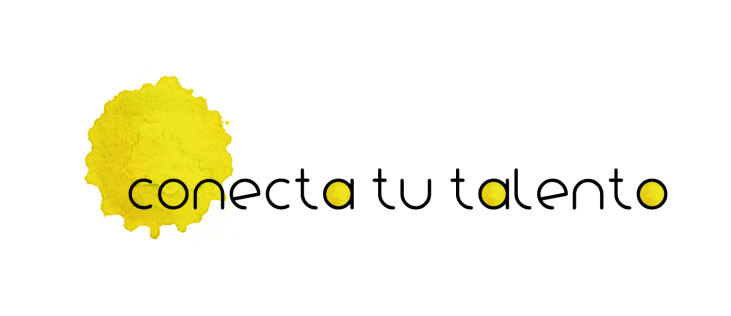 Como has tenido noticias de este taller:La inversión en el curso asciende a 150€. Si la haces efectiva antes del 10 de agosto: 120, y si traes tres personas más, tu inscripción sale gratis, (o bien os bonificáis los cuatro). En cualquiera de los casos, debes ingresar el 50% al momento de la inscripción, y la cantidad restante el primer día del taller. El ingreso puedes hacerlo en la cuenta: ES57 0487 0337 62 9000001914, y el concepto: Taller conecta tu talento. A nombre de: Antonio Ángel Pérez Ballester A continuación tu hijo/a recibirá un correo nuestro con todas las instrucciones para acceder a la plataforma, números de teléfono de consulta, calendario y horario. En el correo le insistimos que es imprescindible realizar estos ejercicios antes de acudir al taller, y que debe haberlos enviado tres días antes del día 4, para que nos dé tiempo a leerlos.Te acompañamos una autorización para que nos la entregues firmada (si te parece bien), cuando nos veamos el primer día. Haremos una foto individual para poder hacer nuestros informes, una de grupo y algunas entrevistas cortas de un minuto al inicio y finalización del taller.  Para cualquier consulta con nosotros: Mar (697.28.85.02) y Antonio Ángel (618.78.97.77)Gracias por confiar en nosotros. Envía la ficha a: conectatutalento@gmail.comSíguenos:        www.conectatutalento.com   conecta tu talento conecta_talento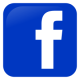 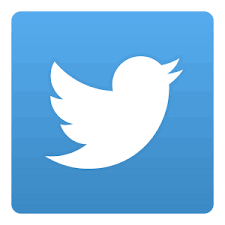 Nombre y apellidos padre o madreNombre y apellidos padre o madreEMAILNº de teléfonoNombre y apellidos  participante Nombre y apellidos  participante Fecha de nacimiento. Estudios finalizados.Fecha de nacimiento. Estudios finalizados.Email y nº de teléfonoEmail y nº de teléfono